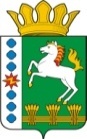 КОНТРОЛЬНО-СЧЕТНЫЙ ОРГАН ШАРЫПОВСКОГО МУНИЦИПАЛЬНОГО ОКРУГАКрасноярского краяЗаключениена проект Постановления администрации Шарыповского муниципального округа «О внесении изменений в постановление администрации Шарыповского муниципального округа  от 12.04.2021 № 285-п «Об утверждении муниципальной программы Шарыповского муниципального округа  «Реформирование и модернизация жилищно-коммунального хозяйства и повышение энергетической эффективности» (в ред. от 30.08.2021, от 31.03.2022, от 28.07.2022, от 18.10.2022, от 25.11.2022, от 26.05.2023) 25 августа 2023 года				        	                                               № 40Настоящее экспертное заключение подготовлено Контрольно – счетным органом Шарыповского муниципального округа Красноярского края на основании ст. 157 Бюджетного  кодекса Российской Федерации, ст. 9 Федерального закона от 07.02.2011 № 6-ФЗ «Об общих принципах организации и деятельности контрольно – счетных органов субъектов Российской Федерации и муниципальных образований», ст. 15 Решения Шарыповского окружного Совета депутатов от 29.09.2021 № 17-136р «Об утверждении Положения о Контрольно – счетном органе Шарыповского муниципального округа Красноярского края» и в соответствии со стандартом организации деятельности Контрольно-счетного органа Шарыповского муниципального округа Красноярского края СОД 2 «Организация, проведение и оформление результатов финансово-экономической экспертизы проектов Решений Шарыповского окружного Совета депутатов и нормативно-правовых актов по бюджетно-финансовым вопросам и вопросам использования муниципального имущества и проектов муниципальных программ» утвержденного приказом Контрольно-счетного органа Шарыповского муниципального округа Красноярского края от 25.01.2021 № 03.Представленный на экспертизу проект Постановления администрации Шарыповского муниципального округа Красноярского края «О внесении изменений в постановление администрации Шарыповского муниципального округа  от 12.04.2021 № 285-п «Об утверждении муниципальной программы Шарыповского муниципального округа  «Реформирование и модернизация жилищно-коммунального хозяйства и повышение энергетической эффективности» (в ред. от 30.08.2021, от 31.03.2022, от 28.07.2022, от 18.10.2022, от 25.11.2022, от 26.05.2023) направлен в Контрольно – счетный орган Шарыповского муниципального округа Красноярского края 16 августа 2023 года, разработчиком данного проекта Постановления является муниципальное казенное учреждение «Управление службы заказчика» администрации Шарыповского муниципального округа. Основанием для разработки муниципальной программы являются:- статья 179 Бюджетного кодекса Российской Федерации;- постановление администрации Шарыповского муниципального округа от 13.04.2021 № 288-п «Об утверждении Порядка принятия решений о разработке муниципальных программ Шарыповского муниципального округа, их формирования и реализации» (в ред. от 22.07.2022, от 04.04.2023);- распоряжение администрации Шарыповского муниципального округа от 21.07.2021 № 374-р «Об утверждении перечня муниципальных программ Шарыповского муниципального округа» (в ред. от 03.08.2022,от 23.08.2023).Ответственный исполнитель муниципальной программы администрация Шарыповского муниципального округа Красноярского края.Мероприятие проведено 24 - 25 августа 2023 года.В ходе подготовки заключения Контрольно – счетным органом Шарыповского муниципального округа Красноярского края были проанализированы следующие материалы:- проект Постановления администрации Шарыповского муниципального округа Красноярского края «О внесении изменений в постановление администрации Шарыповского муниципального округа  от 12.04.2021 № 285-п «Об утверждении муниципальной программы Шарыповского муниципального округа  «Реформирование и модернизация жилищно-коммунального хозяйства и повышение энергетической эффективности» (в ред. от 30.08.2021, от 31.03.2022, от 28.07.2022, от 18.10.2022, от 25.11.2022, от 26.05.2023);-  паспорт муниципальной программы «Реформирование и модернизация жилищно-коммунального хозяйства и повышение энергетической эффективности».Подпрограммы муниципальной программы:Модернизация, реконструкция и капитальный ремонт объектов коммунальной инфраструктуры.Энергосбережение и повышение энергетической эффективности.Обращение с отходами на территории Шарыповского муниципального округа.Благоустройство населенных пунктов.Обеспечение реализации муниципальной программы и прочие мероприятия.Рассмотрев представленные материалы к проекту Постановления муниципальной программы «Реформирование и модернизация жилищно-коммунального хозяйства и повышение энергетической эффективности» установлено следующее:В соответствии с проектом паспорта Программы происходит изменение по строке (пункту) «Ресурсное обеспечение муниципальной программы», после внесения изменений строка  будет читаться:Увеличение бюджетных ассигнований по муниципальной программе в  сумме 55 716 171,87 руб. (9,33%), из них: в 2023 году в сумме 52 616 171,87 руб., в 2024 году в сумме 3 100 000,00 руб., в том числе:- за счет средств краевого бюджета в 2023 году в сумме 45 990 674,00 руб. (160,85%);- за счет средств бюджета округа в сумме 8 674 929,43 руб. (2,39%)%), из них: в 2023 году в сумме 5 574 929,43 руб., в 2024 году в сумме 3 100 000,00 руб.;            - за счет внебюджетных источников в 2023 году в сумме 1 250 568,44 руб. (100,00%).           Цели и задачи муниципальной программы остались без изменения.           В перечень по целевым показателям муниципальной программы на 2023 – 2025 годы и 2030  год внесены изменения. Из 6 целевых показателей, отраженных в программе, по 1 показателю изменены плановые значения. По целевому показателю муниципальной программы «Уровень износа коммунальной инфраструктуры» на 2023 – 2025 годы и 2030 год плановые значения изменены с 58,90% ежегодно на 61,90% ежегодно.В соответствии с паспортом подпрограммы «Модернизация, реконструкция и капитальный ремонт объектов коммунальной инфраструктуры» вносятся изменения по строке (пункту) «Объемы и источники финансирования подпрограммы». После внесения изменений строка будет читаться:Увеличение бюджетных ассигнований по подпрограмме «Модернизация, реконструкция и капитальный ремонт объектов коммунальной инфраструктуры» в сумме 49 100 425,77 руб. (232,85%), из них в 2023 году в сумме 46 000 425,77 руб., в 2024 году в сумме 3 100 000,00 руб., в том числе: за счет средств краевого бюджета в 2023 году в сумме 42 948 300,00 руб. (414,47%), из них:      - в сумме 23 994 300,00 руб. по мероприятию 1.2 «Капитальный ремонт, реконструкция находящихся в муниципальной собственности объектов коммунальной инфраструктуры, источников тепловой энергии и тепловых сетей, объектов электросетевого хозяйства и источников электрической энергии, а также приобретение технологического оборудования, спецтехники для обеспечения функционирования систем теплоснабжения, электроснабжения, водоснабжения, водоотведения и очистки сточных вод», в том числе: по КВР 243 «Закупка товаров, работ и услуг в целях капитального ремонта государственного (муниципального) имущества» в сумме 6 880 900,00 руб. на капитальный ремонт теплосетей ТК 7 ул. Советская в с. Новоалтатка, на капитальный ремонт сетей водоснабжения о ТК 14 до ТК 24 ул. 40 лет      Победы с. Холмогорское, по КВР 244 «Прочая закупка товаров, работ и услуг» в сумме 17 113 663,00 руб. на приобретение двух вакуумных ассенизаторских автомобиля на базе КАМАЗ КО-505 Б-1 (0,1);      - в сумме 18 954 000,00 руб. по мероприятию 1.3 «Строительство и (или) реконструкция объектов коммунальной инфраструктуры, находящихся в муниципальной собственности, используемых в сфере водоснабжения, водоотведения» на разработку проектно-сметной документации реконструкции канализационного очистного сооружения производительностью 400 куб. м. в сутки с. Холмогорское;за счет средств бюджета округа в сумме 5 976 668,55 руб. (57,84%), из них в 2023 году в сумме 2 876 688,55 руб., в 2024 году в сумме 3 100 000,00 руб., в том числе:       - увеличение в сумме 263,00 руб. по мероприятию 1.2 «Капитальный ремонт, реконструкция находящихся в муниципальной собственности объектов коммунальной инфраструктуры, источников тепловой энергии и тепловых сетей, объектов электросетевого хозяйства и источников электрической энергии, а также приобретение технологического оборудования, спецтехники для обеспечения функционирования систем теплоснабжения, электроснабжения, водоснабжения, водоотведения и очистки сточных вод»;       - увеличение в сумме 933 606,29 руб. в 2023 году по мероприятию 1.4 «Расходы по ремонту источников питьевого водоснабжения и сетей водоснабжения»;       - увеличение в сумме 873 209,60 руб. в 2023 году по мероприятию 1.5 «Расходы по ремонту источников тепловой энергии, тепловых сетей, а также приобретение технологического оборудования для обеспечения функционирования систем теплоснабжения»;       - увеличение в сумме 79 745,58 руб. в 2023 году по мероприятию 1.7 «Осуществление расходов, направленных на реализацию мероприятий по поддержке местных инициатив (Вода в каждый дом)»;       - увеличение в сумме 209 336,12 руб. в 2023 году на новое мероприятие 1.8 «Подготовка технического задания на разработку проектно-сметной документации на реконструкцию канализационных очистных сооружений в с. Холмогорское»;             - увеличение в сумме 1 262 214,09 руб. в 2023 году на новое мероприятие 1.9 «Государственная экспертиза проектной документации в части проверки достоверности определения сметной стоимости капитального ремонта объектов капитального строительства водопроводных и тепловых сетей на территории Шарыповского муниципального округа»;              - увеличение в сумме 104 900,00 руб. в 2023 году на новое мероприятие 1.10 «Расходы на текущий ремонт сетей водоотведения»;               - увеличение в сумме 3 950 000,00 руб., из них: в 2023 году в сумме 850 000,00 руб., в 2024 году в сумме 3 100 000,00 руб. на новое мероприятие 1.11 «Реализация мероприятий по модернизации систем коммунальной инфраструктуры»;       - увеличение в сумме 4 420 000,00 руб. в 2023 году на новое мероприятие 1.12«Расходы на разработку проектов зон санитарной охраны водозаборных скважин».           Цели и задачи подпрограммы остались без изменения.           Перечень и значения ожидаемых результатов от реализации подпрограммных мероприятий на период 2022 - 2025 годы по целевым показателям остались без изменения. В соответствии с паспортом подпрограммы «Энергосбережение и повышение энергетической эффективности» вносятся изменения по строке (пункту) «Объемы и источники финансирования подпрограммы». После внесения изменений строка будет читаться:            Увеличение бюджетных ассигнований по подпрограмме «Энергосбережение и повышение энергетической эффективности» в 2023 году в сумме 1 594 476,89 руб. (22,78%) на новое мероприятие 1.2 «Реализация проектов по решению вопросов местного значения, осуществляемых непосредственно населением на территории населенного пункта» на устройство электроосвещения спортивной площадки в д. Можары, выполнение текущего ремонта уличного освещения по ул. Центральная в с. Ивановка, по ул. Рабочая с. Березовское, обустройство уличного освещения в с. Родники, с. Новоалтатка, в том числе: за счет средств краевого бюджета в сумме 1 577 760,00 руб. (100,00%), за счет средств бюджета округа в сумме 16 716,89 руб. (0,24%). Цели и задачи подпрограммы остались без изменения.           В перечень и значения ожидаемых результатов от реализации подпрограммных мероприятий на период 2022 - 2025 годы по целевым показателям изменения не вносились. В соответствии с паспортом подпрограммы «Обращение с отходами на территории Шарыповского муниципального округа» вносятся изменения по строке (пункту) «Объемы и источники финансирования подпрограммы». После внесения изменений строка будет читаться:            Увеличение бюджетных ассигнований по подпрограмме «Обращение с отходами на территории Шарыповского муниципального округа» в 2023 году за счет средств бюджета округа в сумме 2 161 160,15 руб. (116,38%) по мероприятию 1.1 «Организация деятельности по сбору, обработке, утилизации, обезвреживанию, захоронению твердых коммунальных отходов, в том числе ликвидация мест несанкционированного размещения отходов производства и потребления», вывоз 5488 м3 твердых бытовых отходов с несанкционированных свалок в 2023-2025 годах. Цели и задачи подпрограммы остались без изменения.           В перечень и значения ожидаемых результатов от реализации подпрограммных мероприятий на период 2022 - 2025 годы по целевым показателям изменения не вносились. В соответствии с паспортом подпрограммы «Благоустройство населенных пунктов» вносятся изменения по строке (пункту) «Объемы и источники финансирования подпрограммы». После внесения изменений строка будет читаться:Увеличение бюджетных ассигнований по подпрограмме «Благоустройство населенных пунктов» в 2023 году в сумме 2 605 865,06 руб. (25,31%), в том числе:за счет средств краевого бюджета в сумме 1 462 089,00 руб. (23,19%), из них:       - в сумме 742 490,00 руб. по мероприятию 1.4 «Реализация проектов по решению вопросов местного значения, осуществляемых непосредственно населением на территории населенного пункта» на проведение ремонта пешеходного моста через реку Парнушка в с. Парная, обустройство спортивной площадки в с. Береш;      - в сумме 719 599,00 руб. на новое мероприятие 1.10 «Осуществление расходов, направленных на реализацию мероприятий по поддержке местных инициатив (Обустройство пешеходной зоны в с. Родники)»;за счет средств бюджета округа в сумме 268 644,84 руб. (6,52%), из них:- уменьшение в сумме 133 850,00 руб. по мероприятию 1.1 «Содержание и благоустройство территорий округа, в том числе общественных пространств с. Новоалтатка, с. Парная, с. Холмогорское»;- уменьшение в сумме 1 812,95 руб. по мероприятию 1.3 «Благоустройство кладбищ»;- уменьшение в сумме 12 219,06 руб. по мероприятию 1.4 «Реализация проектов по решению вопросов местного значения, осуществляемых непосредственно населением на территории населенного пункта»;- увеличение в сумме 86 234,29 руб. по мероприятию 1.5 «Осуществление расходов, направленных на реализацию мероприятий по поддержке местных инициатив (Спорт, доступный всем!)»; - увеличение в сумме 74 844,38 руб. по мероприятию 1.6 «Осуществление расходов, направленных на реализацию мероприятий по поддержке местных инициатив (Обустройство пешеходной зоны в п. Инголь)»;- увеличение в сумме 86 225,45 руб. по мероприятию 1.7 «Осуществление расходов, направленных на реализацию мероприятий по поддержке местных инициатив (Обустройство комплексной игровой площадки в п. Крутоярский)»;- увеличение в сумме 85 575,60 руб. по мероприятию 1.8 «Осуществление расходов, направленных на реализацию мероприятий по поддержке местных инициатив (Устройство комплексной спортивно-игровой площадки "Радуга детства")»;- увеличение в сумме 39 778,13 руб. по мероприятию 1.9 «Осуществление расходов, направленных на реализацию мероприятий по поддержке местных инициатив (Устройство комплексной спортивно-игровой площадки в д. Можары)»;- увеличение в сумме 43 878,00 руб. на новое мероприятие 1.10 «Осуществление расходов, направленных на реализацию мероприятий по поддержке местных инициатив (Обустройство пешеходной зоны в с. Родники)».за счет внебюджетных источников в сумме 875 131,22 руб. (100,00%), из них:- увеличение в сумме 175 471,91 руб. по мероприятию 1.5 «Осуществление расходов, направленных на реализацию мероприятий по поддержке местных инициатив (Спорт, доступный всем!)»; - увеличение в сумме 148 305,42 руб. по мероприятию 1.6 «Осуществление расходов, направленных на реализацию мероприятий по поддержке местных инициатив (Обустройство пешеходной зоны в п. Инголь)»;- увеличение в сумме 172 450,00 руб. по мероприятию 1.7 «Осуществление расходов, направленных на реализацию мероприятий по поддержке местных инициатив (Обустройство комплексной игровой площадки в п. Крутоярский)»;- увеличение в сумме 188 265,72 руб. по мероприятию 1.8 «Осуществление расходов, направленных на реализацию мероприятий по поддержке местных инициатив (Устройство комплексной спортивно-игровой площадки "Радуга детства")»;- увеличение в сумме 79 555,17 руб. по мероприятию 1.9 «Осуществление расходов, направленных на реализацию мероприятий по поддержке местных инициатив (Устройство комплексной спортивно-игровой площадки в д. Можары)»;- увеличение в сумме 114 083,00руб. на новое мероприятие 1.10 «Осуществление расходов, направленных на реализацию мероприятий по поддержке местных инициатив (Обустройство пешеходной зоны в с. Родники)».         Перераспределение бюджетных ассигнований по подпрограмме «Благоустройство населенных пунктов» в 2023 году за счет средств бюджета округа в сумме 1 927 026,50 руб. по мероприятию 2.1 «Проведение ремонтно-реставрационных работ памятников и мемориальных комплексов, увековечивающих память воинов, погибших, умерших в годы Великой Отечественной войны» с КВР 244 «Прочая закупка товаров, работ и услуг» на КВР 243 «Закупка товаров, работ, услуг в целях капитального ремонта государственного (муниципального) имущества».             Цели и задачи подпрограммы остались без изменения.           В перечень и значения ожидаемых результатов от реализации подпрограммных мероприятий на период 2022 - 2025 годы по целевым показателям изменения не вносились. В соответствии с паспортом подпрограммы «Обеспечение реализации муниципальной программы и прочие мероприятия» вносятся изменения по строке (пункту) «Объемы и источники финансирования подпрограммы». После внесения изменений строка будет читаться:Увеличение бюджетных ассигнований по подпрограмме «Обеспечение реализации муниципальной программы и прочие мероприятия» в 2023 году в сумме 254 244,00 руб. (0,34%), в том числе:за счет средств краевого бюджета в сумме 2 525,00 руб. (0,02%) по мероприятию 1.1 «Выполнение отдельных государственных полномочий по организации мероприятий при осуществлении деятельности по обращению с животными без владельцев» на оплату труда и страховых взносов, в связи с увеличением оплаты труда работников бюджетной сферы с 1 июля 2023 года на 6,3%;за счет средств бюджета округа в сумме 251 719,00 руб. (0,40%) по мероприятию 1.3 «Руководство и управление в сфере установленных функций и полномочий, осуществляемых казёнными учреждениями», из них:- в сумме 90 530,00 руб. по расходам «Фонд оплаты труда учреждений» и в сумме 27 339,00 руб. по расходам «Взносы по обязательному социальному страхованию на выплаты по оплате труда работников и иные выплаты работникам учреждений» за счет дотации из краевого бюджета на финансовое обеспечение (возмещение) расходных обязательств, связанных с индексацией с 1 июля 2023 года размеров оплаты труда отдельным категориям работников бюджетной сферы на 6,3%;           - в сумме 113 750,00 руб. по расходам «Иные выплаты персоналу учреждений, за исключением фонда оплаты труда», в связи с увеличением количества командировок сотрудников МКУ «УСЗ» Шарыповского МО;           - в сумме 18 402,40 руб. по расходам «Уплата прочих налогов, сборов», в связи с необходимостью оплаты госпошлины за перерегистрацию автотранспортных средств, переданных в оперативное управление МКУ «УСЗ» Шарыповского МО;           - в сумме 1 697,60 руб. по расходам «Уплата иных платежей» на уплату пеней за просрочку платежа по коммунальным услугам.           Цели и задачи подпрограммы остались без изменения.           В перечень и значения ожидаемых результатов от реализации подпрограммных мероприятий на период 2022 - 2025 годы по целевым показателям изменения не вносились. При проверке правильности планирования и составления муниципальной программы нарушений не установлено.На основании выше изложенного Контрольно – счетный орган Шарыповского муниципального округа Красноярского края предлагает администрации Шарыповского муниципального округа принять проект Постановления администрации Шарыповского муниципального округа «О внесении изменений в постановление администрации Шарыповского муниципального округа  от 12.04.2021 № 285-п «Об утверждении муниципальной программы Шарыповского муниципального округа  «Реформирование и модернизация жилищно-коммунального хозяйства и повышение энергетической эффективности» (в ред. от 30.08.2021, от 31.03.2022, от 28.07.2022, от 18.10.2022, от 25.11.2022, от 26.05.2023). Председатель                                                            	                   		Г.В. СавчукРесурсное обеспечение муниципальной программы Предыдущая редакцияПостановленияПредлагаемая редакция(Проект Постановления) Ресурсное обеспечение муниципальной программы Общий объем бюджетных ассигнований на реализацию муниципальной программы  составляет  597 190 620,79 руб. в том числе:2021 год – 147 062 811,14 руб.;2022 год – 166 982 081,65 руб.;2023 год –  114 717 168,00 руб.;2024 год –    84 214 280,00 руб.;2025 год –    84 214 280,00 руб.за счет средств краевого бюджета 228 802 544,34 руб. из них:2021 год – 87 282 870,37 руб.;2022 год – 89 129 804,97 руб.;2023 год –28 591 469,00 руб.;2024 год –11 899 200,00 руб.; 2025 год –11 899 200,00 руб.за счет средств бюджета округа  362 343 583,69 руб. из них:2021 год – 57 433 612,35 руб.; 2022 год – 74 154 112,34 руб.;2023 год – 86 125 699,00 руб.;2024 год – 72 315 080,00 руб.;2025 год – 72 315 080,00 руб.за счет внебюджетных источников  6 044 492,76 руб., из них:2021 год – 2 346 328,42 руб.;2022 год – 3 698 164,34 руб.;2023 год – 0,00 руб.;2024 год – 0,00 руб.;2025 год – 0,00 руб.Общий объем бюджетных ассигнований на реализацию муниципальной программы  составляет  652 906 792,66 руб. в том числе:2021 год – 147 062 811,14 руб.;2022 год – 166 982 081,65 руб.;2023 год –  167 333 339,87 руб.;2024 год –    87 314 280,00 руб.;2025 год –    84 214 280,00 руб.за счет средств краевого бюджета 274 793 218,34 руб. из них:2021 год – 87 282 870,37 руб.;2022 год – 89 129 804,97 руб.;2023 год –74 582 143,00 руб.;2024 год –11 899 200,00 руб.; 2025 год –11 899 200,00 руб.за счет средств бюджета округа  371 018 513,12 руб. из них:2021 год – 57 433 612,35 руб.; 2022 год – 74 154 112,34 руб.;2023 год – 91 700 628,43 руб.;2024 год – 75 415 080,00 руб.;2025 год – 72 315 080,00 руб.за счет внебюджетных источников  7 095 061,20 руб., из них:2021 год – 2 346 328,42 руб.;2022 год – 3 698 164,34 руб.;2023 год – 1 050 568,44 руб.;2024 год – 0,00 руб.; 2025 год – 0,00 руб.Объемы и источники финансирования  подпрограммы Предыдущая редакцияПодпрограммы Предлагаемая редакция подпрограммы  Объемы и источники финансирования  подпрограммы Общий объем бюджетных ассигнований на реализацию подпрограммы  составляет  20 696 206,00 руб. в том числе по годам реализации:2023 год – 20 696 206,00 руб.;2024 год – 0,00 руб.;2025 год – 0,00 руб.за счет средств краевого бюджета 10 362 206,00  руб. из них:2023 год – 10 362 206,00 руб.;2024 год – 0,00 руб.;2025 год – 0,00 руб. за счет средств бюджета округа 10 334 000,00  руб. из них:2023 год – 10 334 000,00  руб.;2024 год – 0,00  руб.;2025 год – 0,00  руб.Общий объем бюджетных ассигнований на реализацию подпрограммы  составляет  69 796 631,77 руб. в том числе по годам реализации:2023 год – 66 696 631,77 руб.;2024 год – 3 100 000,00 руб.;2025 год – 0,00 руб.за счет средств краевого бюджета 53 310 506,00  руб. из них:2023 год – 53 310 506,00 руб.;2024 год – 0,00 руб.;2025 год – 0,00 руб. за счет средств бюджета округа 16 310 688,55  руб. из них:2023 год – 13 210 688,55  руб.;2024 год – 3 100 000,00  руб.;2025 год – 0,00  руб.;за счет внебюджетных источников 175 437,22  руб. из них:2023 год – 175 437,22 руб.;2024 год – 0,00 руб.;2025 год – 0,00 руб. Объемы и источники финансирования  подпрограммы Предыдущая редакцияПодпрограммы Предлагаемая редакция подпрограммы  Объемы и источники финансирования  подпрограммы Общий объем бюджетных ассигнований на реализацию подпрограммы  составляет  20 995 680,00 руб. в том числе по годам реализации:2023 год – 6 998 560,00 руб.;2024 год – 6 998 560,00 руб.;2025 год – 6 998 560,00 руб.за счет средств бюджета округа 20 995 680,00  руб. из них:2023 год – 6 998 560,00  руб.;2024 год – 6 998 560,00  руб.;2025 год – 6 998 560,00  руб.Общий объем бюджетных ассигнований на реализацию подпрограммы  составляет  22 590 156,89 руб. в том числе по годам реализации:2023 год – 8 593 036,89 руб.;2024 год – 6 998 560,00 руб.;2025 год – 6 998 560,00 руб.за счет средств краевого бюджета 1 577 760,00  руб. из них:2023 год – 1 577 760,00 руб.;2024 год – 0,00 руб.;2025 год – 0,00 руб. за счет средств бюджета округа 21 012 396,89  руб. из них:2023 год – 7 015 276,89  руб.;2024 год – 6 998 560,00  руб.;2025 год – 6 998 560,00  руб.Объемы и источники финансирования  подпрограммы Предыдущая редакцияПодпрограммы Предлагаемая редакция подпрограммы  Объемы и источники финансирования  подпрограммы Общий объем бюджетных ассигнований на реализацию подпрограммы  составляет  5 309 000,00 руб. в том числе по годам реализации:2023 год – 1 857 000,00 руб.;2024 год – 1 726 000,00 руб.;2025 год – 1 726 000,00 руб.за счет средств бюджета округа 5 309 000,00  руб. из них:2023 год – 1 857 000,00  руб.;2024 год – 1 726 000,00  руб.;2025 год – 1 726 000,00  руб.Общий объем бюджетных ассигнований на реализацию подпрограммы  составляет  7 470 160,15 руб. в том числе по годам реализации:2023 год – 4 018 160,15 руб.;2024 год – 1 726 000,00 руб.;2025 год – 1 726 000,00 руб.за счет средств бюджета округа 7 470 160,15  руб. из них:2023 год – 4 018 160,15  руб.;2024 год – 1 726 000,00  руб.;2025 год – 1 726 000,00  руб.Объемы и источники финансирования  подпрограммы Предыдущая редакцияПодпрограммы Предлагаемая редакция подпрограммы  Объемы и источники финансирования  подпрограммы Общий объем бюджетных ассигнований на реализацию подпрограммы  составляет 16 491 783,00 руб. в том числе по годам реализации:2023 год – 10 427 903,00 руб.;2024 год –   3 031 940,00 руб.;2025 год –   3 031 940,00 руб.за счет средств краевого бюджета 6 305 563,00  руб. из них:2023 год – 6 305 563,00  руб.;2024 год – 0,00  руб.;2025 год – 0,00  руб.за счет средств бюджета округа 10 186 220,00 руб. из них:2023 год – 4 122 340,00 руб.;2024 год – 3 031 940,00 руб.;2025 год – 3 031 940,00 руб.Общий объем бюджетных ассигнований на реализацию подпрограммы  составляет 19 097 648,06 руб. в том числе по годам реализации:2023 год – 13 066 768,06 руб.;2024 год –   3 031 940,00 руб.;2025 год –   3 031 940,00 руб.за счет средств краевого бюджета 7 767 652,00  руб. из них:2023 год – 7 767 652,00  руб.;2024 год – 0,00  руб.;2025 год – 0,00  руб.за счет средств бюджета округа 10 454 864,84 руб. из них:2023 год – 4 390 984,84 руб.;2024 год – 3 031 940,00 руб.;2025 год – 3 031 940,00 руб.;за счет внебюджетных источников 875 131,22  руб. из них:2023 год – 875 131,22 руб.;2024 год – 0,00 руб.;2025 год – 0,00 руб.Объемы и источники финансирования  подпрограммы Предыдущая редакцияПодпрограммы Предлагаемая редакция подпрограммы  Объемы и источники финансирования  подпрограммы Общий объем бюджетных ассигнований на реализацию подпрограммы  составляет 219 653 059,00 руб. в том числе по годам реализации:2023 год – 74 737 499,00 руб.;2024 год – 72 457 780,00 руб.;2025 год – 72 457 780,00 руб.за счет средств краевого бюджета 35 722 100,00 руб. из них:2023 год – 11 923 700,00 руб.;2024 год – 11 899 200,00 руб.;2025 год – 11 899 200,00 руб. за счет средств бюджета округа 183 930 959,00  руб. из них:2023 год – 62 813 799,00 руб.;2024 год – 60 558 580,00 руб.;2025 год – 60 558 580,00 руб.Общий объем бюджетных ассигнований на реализацию подпрограммы  составляет 219 907 303,00 руб. в том числе по годам реализации:2023 год – 74 991 743,00 руб.;2024 год – 72 457 780,00 руб.;2025 год – 72 457 780,00 руб.за счет средств краевого бюджета 35 724 625,00 руб. из них:2023 год – 11 926 225,00 руб.;2024 год – 11 899 200,00 руб.;2025 год – 11 899 200,00 руб. за счет средств бюджета округа 184 182 678,00  руб. из них:2023 год – 63 065 518,00 руб.;2024 год – 60 558 580,00 руб.;2025 год – 60 558 580,00 руб.